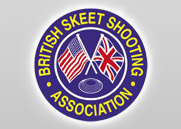 EVENTSEvent #1- Friday, May 27                  			£50.00 Doubles Championship – 100 Targets		Flight Times:  14.00, 15.15Event #2 - Saturday, May 28 		           		£50.0020 GA Championship – 100 Targets			Flight Times:  10:00, 11:30Event #3 - Saturday, May 28		           		£50.0028 GA Championship – 100 Targets			Flight Times:  13.00, 14:30Event #4 - Sunday, May 29				£50.0012 GA Championship – 100 Targets			Flight Times:  9:30, 11:00Event #5 - Sunday, May 29				£50.00.410 Bore Championship – 100 Targets		Flight Times:  12.30, 14:00Event #6 - High Over All (HOA)			Free - All 4-gauge entries qualify6 Classes: AA-E   4 Gun Average – Using the NSSA HOA Classification TableEvent #7 - High All Around (HAA)			Free - All 5-gauge entries qualify5 Classes: AA-D   5 Gun Average – Using the NSSA HAA Classification TableAWARDS FOR EVENTS 1 – 7Gun Champion and Runner UpGun Champ & Runner Up receive their class money. Trophies and/or Medals awarded.ClassClasses:   Using the up-to-date NSSA Classifications£7.00 from each entry will be returned to class as follows:	  1 –  4 shooters  100%	  5 –  8 shooters  60% / 40%	  9 – 12 shooters 50% / 30% / 20%	13+       shooters 40% / 30% / 20% / 10%Medals awarded to Class winnersHigh Over All Champion (HOA)£10.00 BSSA Added Money per shooter back to class with same payout as above.Medal to Class First High All Around Champion (HAA)No Prize Money – Honours OnlyMedal to Champ and Runner-Up plus Class and Concurrent First place Just for Fun…. (OPTIONAL)Optional Class Purse£5.00  Per Event.  Offered in Dbls., 12, 20, 28, .410.  All money stays in class	Same payout % as Class payoutsOklahoma 50’s £5.00  Per Event. 	Offered in Dbls., 12, 20, 28, .410.  All money stays in class	1 Winner in each Class. Ties are dividedHandicap Options£5.00  Per Event.  Offered in Dbls., 12, 20, 28, .410.  	1 High Score -1 High Money, Ties Divide. Maximum Score of 100.				12		20		28		410		Dbls		AA		0		1		2		3		2		  A		1		2		3		5		4		  B		3		4		5		7		6		  C		5		6		7		9		8		  D		7		8		9		11		10		  E	           10Champion of Champions			£5.005 Classes: AA-D Based on HOA Class. 4th Round of Events 2, 3, 4 & 5.  All money paid back to class. Class winners only.ConcurrentsNo Fee	Offered in Dbls., 12, 20, 28, .410 and HOA Events for the following:Ladies, Junior, Disabled, Veteran, RookieTrophy & Medal awarded only to HOA firstLewis Class£5.00 Per Event  Offered in Dbls, 12, 20, 28, .410  2-Man Teams:	£5.00 Per Person per Event  Teams need to be arranged at registrationNo teams set up after shoot begins.	Offered in Doubles, 12, 20, 28, .410 & HOA     6 or more teams split 60%-40%Class					I			II			III	Doubles Team Average	94.00 & Up		91.00-93.99		Under 91.0012GA Team Average		97.00 & Up		94.00-96.99		Under 94.0020GA Team Average		96.00 & Up		93.00-95.99		Under 93.0028GA Team Average		95.00 & Up		92.00-94.99		Under 92.00.410 Team Average		93.00 & Up		89.00-92.99		Under 89.00HOA Team Average		95.00 & Up		91.00-94.99		Under 91.00SHOOT-OFFSAll Ties for Champion and Class places will be shot off.  This includes High Over All and Concurrents.The Shoot-Off procedure will be:1.	For all events, the shoot-offs will be doubles at stations 3-4-5.  Miss and out by station.2.	All NSSA doubles rules on ammunition and gun malfunctions will apply.It is the shooter’s responsibility to determine his/her score and shoot-off obligations before leaving the grounds.The sequence of shoot-offs will be:Gun Champion, Class Placements, Concurrent Events, 2-Man, High Over All.Doubles will be shot off on Friday; 12Ga & 28GA on Saturday; 20GA, .410, HOA on Sunday.How your Event Entry Fee is spent (per 100):		Shooting Ground (Targets)	 £ 27.00		Prize Money back to Class	 £   7.00		Referees			 £   5.00		Administration		  £  2.50		BSSA Levy			  £  1.50		NSSA Levy			  £  3.50		Event Costs			  £  3.50	 				               £50.00BSSA Added Money:  	£ 10.00 per HOA participant – HOA back to ClassShoot Conditions:All NSSA Rules ApplyRight of Admission Reserved: The BSSA shall, at its sole discretion, elect to refuse the entry or cause the withdrawal of any contestant whose conduct in the opinion of the Custodians is unsportsmanlike or whose participation is in any way detrimental to the best interests of the shoot.Deposit with Entry: The BSSA shall, at its sole discretion, elect to charge a non-refundable deposit prior to accepting the entry of any competitor for this shoot